             ҠАРАР                                                                                РЕШЕНИЕ     01 декабрь 2016 йыл                          №77                     01 декабря 2016 годаО выделении средств за счет остатка на 01.01.2016 годаВ соответствии с п. 10 решения  Совета сельского поселения Кунгаковский сельсовет муниципального района Аскинский район Республики Башкортостан №24 от 25 декабря 2015 года  «О бюджете сельского поселения Кунгаковский сельсовет муниципального района Аскинский район Республики Башкортостан на 2016 год и на плановый период 2017 и 2018 годов» Совет сельского поселения Кугаковский сельсовет муниципального района  Аскинский район Республики Башкортостан РЕШИЛ:1.Средства за счет остатка на начало года 01.01.2016 года в сумме 47 185 (Сорок семь тысяч сто восемьдесят пять) рублей 55 копеек направить на следующие цели:2.Внести соответствующие изменения в бюджет сельского поселения.Заместитель председателя Советасельского поселения Кунгаковский сельсоветмуниципального района Аскинский райцонРеспублики БашкортостанН.Р.СабитовБАШКОРТОСТАН РЕСПУБЛИКАҺЫ АСҠЫН РАЙОНЫ                            МУНИЦИПАЛЬ РАЙОНЫНЫҢ                    ҠӨНГӘК АУЫЛ СОВЕТЫ АУЫЛ БИЛӘМӘҺЕ СОВЕТЫ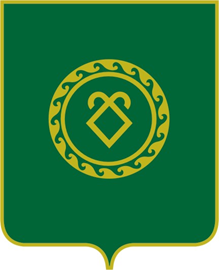 СОВЕТ СЕЛЬСКОГО ПОСЕЛЕНИЯ КУНГАКОВСКИЙ СЕЛЬСОВЕТ МУНИЦИПАЛЬНОГО РАЙОНА АСКИНСКИЙ РАЙОН РЕСПУБЛИКИ БАШКОРТОСТАН№ п\пКодыСумма (руб)Назначение платежа1.\0102\791\99\0\00\02030\121\211\ФЗ.131.03.2\\РП-А-0100\\|013-111240 745,08Оплата труда2.\0102\791\99\0\00\02030\129\213\ФЗ.131.03.2\\РП-А-0100\\|013-11126 440,47Начисления на оплату трудаИТОГО47 185,55